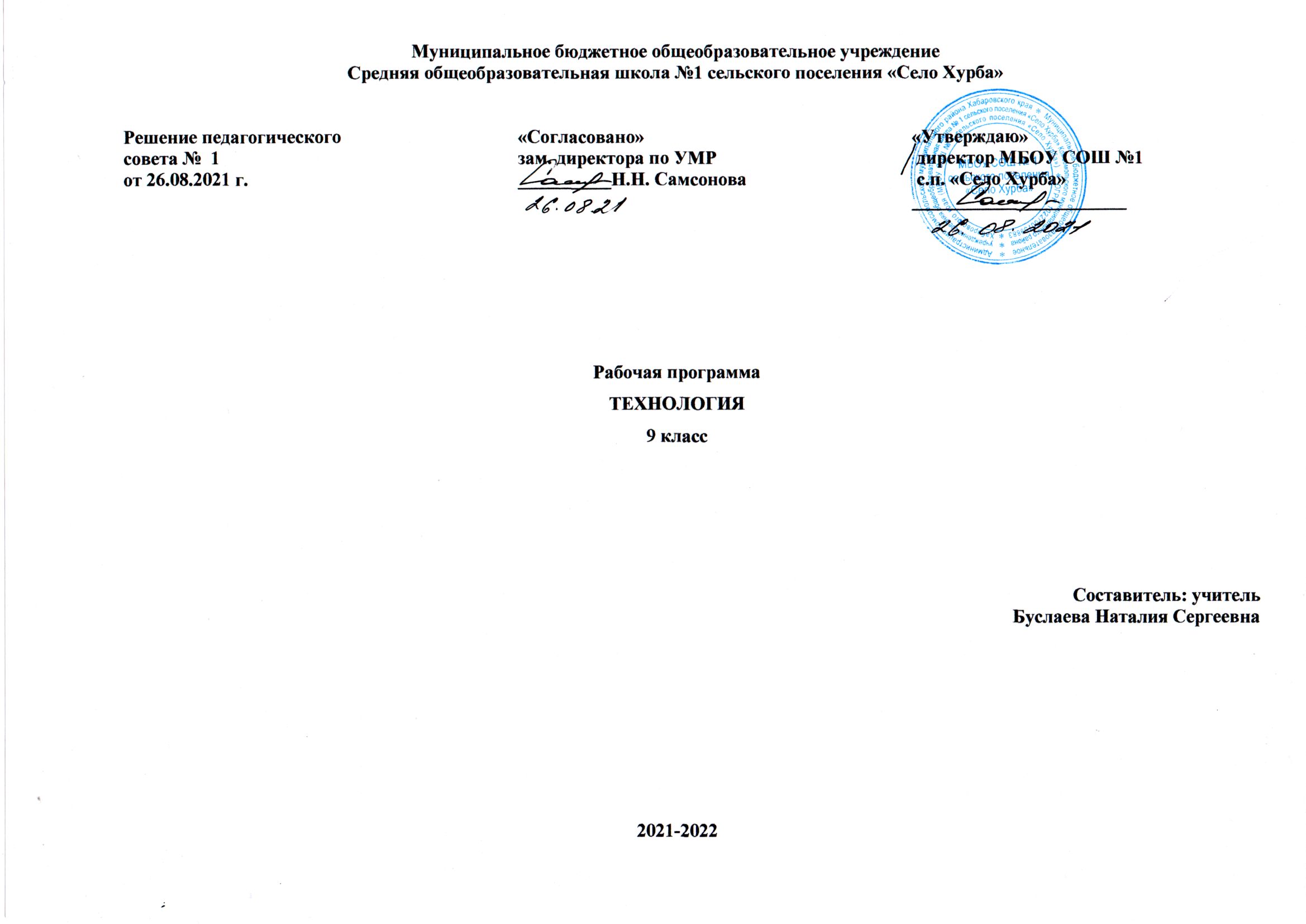 ПОЯСНИТЕЛЬНАЯ ЗАПИСКА 9 класс 2021-2022 учебный год        Рабочая программа по технологии для 9 класса составлена  в соответствии с требованиями федерального государственного образовательного стандарта основного общего образования, утвержденного приказом Министерства образования и науки РФ от 17.12.2010 г. № 1897 (с изменениями и дополнениями), федерального перечня учебников, рекомендованных или допущенных к использованию в образовательном процессе в образовательных учреждениях на 2020 – 2021 учебный год, базисного учебного плана, авторского тематического планирования учебного материала и требований к результатам образования, представленных в Федеральном государственном образовательном стандарте основного общего образования, с учетом преемственности с примерными программами для начального общего образования.ЦЕЛИ И ЗАДАЧИ ИЗУЧЕНИЯ УЧЕБНОГО ПРЕДМЕТАОсновными целями изучения учебного предмета «Технология» в системе основного общего образования являются:формирование представлений о составляющих техносферы, современном производстве и распространенных в нем технологиях;освоение технологического подхода как универсального алгоритма преобразующей и созидательной деятельности;формирование представлений о технологической культуре производства, развитие культуры труда подрастающего поколения на основе включения обучающихся в разнообразные виды технологической деятельности по созданию личного и общественно значимых продуктов труда;овладение необходимыми в повседневной жизни базовыми (безопасными) приемами ручного и механизированного труда с использованием распространенных инструментов, механизмов и машин, способами управления отдельными видами бытовой техники;овладение общетрудовыми и специальными умениями, необходимыми для проектирования и создания продуктов труда, ведения домашнего хозяйства.развитие у обучающихся познавательных интересов, технического мышления, пространственного воображения, интеллектуальных, творческих, коммуникативных и организаторских способностей;формирование у обучающихся опыта самостоятельной проектно-исследовательской деятельности;воспитание трудолюбия, бережливости, аккуратности, целеустремленности, предприимчивости, ответственности за результаты своей деятельности, уважительного отношения к людям разных профессий и результатам их труда; воспитание гражданских и патриотических качеств личности;профессиональное самоопределение школьников в условиях рынка труда, формирование гуманистически и прагматически ориентированного мировоззрения, социально обоснованных ценностных ориентаций;Задачи учебного предмета-развитие инновационной творческой деятельности обучающихся в процессе решения прикладных учебных задач;-активное использование знаний, полученных при изучении других учебных предметов, и сформированных универсальных учебныхдействий;-совершенствование умений выполнения учебно-исследовательской и проектной деятельности;-формирование представлений о социальных и этических аспектах научно-технического прогресса;-формирование способности придавать экологическую направленность любой деятельности, проекту;-демонстрировать экологическое мышление в разных формах деятельности.Обучение школьников технологии строится на основе освоения конкретных процессов преобразования и использования материалов, энергии, информации, объектов природной и социальной среды.Данная программа является комбинированной, в ней сочетаются два основных направления технологии: «Индустриальные технологии», «Технологии ведения дома», в рамках которых изучается учебным предметомОбучение технологии предполагает широкое использование межпредметных связей. Это связи с алгеброй и геометрией при проведении расчётных операций и графических построений; с химией при изучении свойств текстильных материалов, пищевых продуктов; с физикой при изучении механических характеристик материалов, устройства и принципа работы швейных машин, видов современных технологий; с историей и искусством при изучении технологий художественно-прикладной обработки материалов.Планируемые результаты освоения учебного предмета.Усвоение данной программы обеспечивает достижение следующих результатов.Личностные результаты освоения учащимися предмета «Технология» в основной школе:- формирование целостного мировоззрения, соответствующего современному уровню развития науки и общественной практике; проявление познавательной активности в области предметной технологической деятельности;- формирование ответственного отношения к учению, готовности и способности учащихся к саморазвитию и самообразованию на основе мотивации к обучению и познанию; овладение элементами организации умственного и физического труда;- самооценка умственных и физических способностей;- развитие трудолюбия и отвесности за результаты своей деятельности;- формирование коммуникативной компетентности в общении и сотрудничестве со сверстниками, умение общаться при коллективном выполнении работ или проектов с учетом общности интересов и возможности членов трудового коллектива;- проявление технико-технологического и экономического мышления при организации своей деятельности;- формирование основ экологической культуры, соответствующей современному уровню экологического мышления; бережное отношение к природным и хозяйственным ресурсам;- развитие эстетического сознания через освоение художественного наследия народов Росси и мира, творческой деятельности эстетического характера; формирование индивидуально-личностных позиций учащихся;Предметные:учащиеся должны знать и понимать:-     сущность жизненного самоопределения;-     сущность и структуру процесса профессионального самоопределения;-     правила выбора профессии и типичные ошибки при этом выборе;    -     многообразие  мира труда  и профессий,  способы  их классификации и анализа;-     состояние рынка труда и его требования к современному профессионалу;-     профессионально важные качества своей личности, своипрофессиональные способности и возможности;-      способы и средства анализа профессиональной деятельности;-      методику выполнения профессиональных проб;-      структуру предпрофильной подготовки и профильного  обучения;              -      пути получения профессионального образования;-      возможности получения профессиональной консультации;-     этапы, способы и средства профессионального саморазвития и самовоспитания;-     этапы принятия решения о профессиональном выборе;-     структуру, порядок оформления и защиты творческого проекта «Мой выбор».Учащиеся должны уметь:•   пользоваться источниками информации о профессиях, профессиональных учебных заведениях и рынке труда;•   определять формулу профессии;•   проводить общий анализ профессиональной деятельности, анализировать требования профессий к человеку;•   выявлять свои профессионально важные качества;•   соотносить свои возможности с требованиями будущей профессии;•   выполнять профессиональные пробы;•   пользоваться профессиограммами и психограммами;•    выбирать способ приобретения будущей профессии;•    получать профессиональную консультацию;•    заполнять карту самоконтроля своей готовности к профессиональному самоопределению;•   выполнять, оформлять и защищать творческий проект «Мой выбор» с электронной презентацией.У учащихся должны быть сформированы:•  убежденность в необходимости своевременного и правильного выбора будущей профессии, потребность в адекватном профессиональном самоопределении;•  профессиональная    направленность:    профессиональные    интересы    и склонности, мотивы выбора профессии, профессиональный идеал;•   профессиональное самосознание: осознание себя как субъекта будущей профессиональной деятельности;•   профессиональное намерение: знание пути дальнейшего продолжения образования,   условий   поступления   в   выбранное   профессиональное учебное заведение и перспектив профессионального роста.Метапредметные:Познавательные УУД:•  самостоятельное выделение и формулирование познавательной цели;•  поиск и выделение необходимой информации;•  применение методов информационного поиска, в том числе с помощью компьютерных средств;•  структурирование знаний;•  осознанное и произвольное постижение речевого высказывания в устной и письменной форме;•  рефлексия способов и условий действия, контроль и оценка процесса и результатов деятельности;•  анализ объектов с целью выделения признаков (существенных, несущественных);•  синтез – составление целого из частей, в том числе самостоятельное достраивание с восполнением недостающих компонентов;•  выбор оснований и критериев для сравнения, сериации, классификации объектов;•  подведение под понятие, выведение следствий;•  установление причинно-следственных связей, представление цепочек объектов и явлений;•  построение логической цепочки рассуждений, анализ истинности утверждений;•  доказательство;•  выдвижение гипотез и их обоснование.Коммуникативные УУД:•  умение слушать и слышать друг друга;•  умение с достаточной полнотой и точностью выражать свои мысли в соответствии с задачами и условиями коммуникации;•  использование речевых средств для дискуссии и аргументации своей позиции;•  представление конкретного содержания и сообщение его в письменной и устной форме;•  умение спрашивать, интересоваться чужим мнением и высказывать своё;•  определение цели и функций участников, способов взаимодействия; планирование общих способов работы;•  осуществление обмена знаниями между членами группы для принятия эффективных совместных решений;•  уважительное  отношение  к  партнёрам,  внимание  к  личности  другого человека;умение публично защищать идеи, проекты, выбранные технологии и др.Регулятивные УУД:•  целеполагание – постановка учебной задачи на основе соотнесения того,  что  уже  известно  и  усвоено  учащимися,  и  того,  что  еще  неизвестно;•  планирование – определение последовательности промежуточных целей с учетом конечного результата; составление плана и последовательности действий;•  прогнозирование – предвосхищение результата и уровня знаний, его временных характеристик;•  оценка – выделение и осознание обучающимися того, что уже усвоено, и того, что еще нужно усвоить, осознание качества и уровня усвоения; оценка результатов работы.Содержание программы в 9 классеРабочая программа состоит из разделов (модулей): Введение – 1 ч.Кулинария – 10 ч.Элементы материаловедения – 1 ч.Технология ведения дома: эстетика и экология жилища – 3 ч.Рукоделие: создание изделий из текстильных и поделочных материалов – 7 ч.          Профессиональная деятельность человека. Виды профессий – 12 ч.Содержание разделов Введение. Вводный инструктаж по технике безопасности. 1ч.Основные теоретические сведенияПровести вводный инструктаж по технике безопасности.Повторить инструкции на рабочем  месте.Правила санитарии, гигиены, безопасное обращение с электроприборами и инструментами.Уметь: Соблюдать правила безопасной работы в кабинете.Кулинария. Технология приготовления пищи  10 часов	Физиология питания  (1час)Основные теоретические сведенияПонятие о микроорганизмах. Полезное и вредное воздействие микроорганизмов на пищевые продукты. Источники и пути проникновения болезнетворных микробов в организм человека. Понятие о пищевых инфекциях. Заболевания, передающиеся через пищу. Профилактика инфекций. Первая помощь при пищевых отравлениях. Практические работыОпределение доброкачественности продуктов органолептическим способом. Определение срока годности консервов по маркировке на банке, упаковке и т.д. Объекты трудаПтица, яйца, мука.  Рыбные консервы, консервированный зеленый горошек. Правила приготовления супов -  1чОсновные теоретические сведенияВлияние  соотношения компонентов блюда на его  качество. Способы приготовления супов.    Разновидности супов по способам приготовления (горячие, холодные). Признаки доброкачественности рубленного мяса. Сервировка стола к обеду.Практические работыОпределение доброкачественности  мяса, приготовление супа  с фрикадельками, определение времени варки, оформление (карвинг)  и подача блюда к столу.Объекты труда.Суп с фрикадельками, эскизы оформления первого блюда.Значение мясных блюд в питании человека – 2чОсновные теоретические сведенияВлияние  соотношения компонентов блюда на его  качество.Способы обработки мяса и приготовления котлет. Признаки доброкачественности мяса. Сервировка стола к обеду.Практические работыОпределение доброкачественности  мяса, приготовление  котлет из рубленного мяса, определение времени жарки, оформление (карвинг)  и подача блюда к столу.Объекты труда.Мясные котлеты, эскизы оформления второго блюда.Значение холодных закусок в питании человека – 2 чОсновные теоретические сведенияСроки хранения и реализации холодных закусок. Влияние соотношения компонентов блюда на его  качество. Признаки доброкачественностиингредиентов закусок. Способы приготовления холодных закусок. Способы подачи  холодных закусок (рулет) к обеду. Сервировка стола. Практические работыОпределение доброкачественности  ингредиентов закусок, приготовление  рулетиков из ветчины и сыра с начинками, определение времени приготовления, оформление (карвинг)  и подача блюда к столу.Объекты труда.Рулетики из ветчины и сыра с начинками,  эскизы оформления холодных закусок.Значение рыбы и морепродуктов в питании человека – 2 чОсновные теоретические сведенияПервичная и тепловая обработка рыбы. Признаки доброкачественности рыбы. Влияние соотношения компонентов блюда на его  качество. Признаки доброкачественностиингредиентов салата. Способы подачи  холодных закусок (салат) к обеду. Сервировка стола.Практические работыОпределение доброкачественности  ингредиентов салата, приготовление  рыбного салата («Мимоза», сельдь под шубой), определение времени приготовления, оформление (карвинг)  и подача блюда к столу.Объекты труда.Рыбный салат,  эскизы оформления холодных закусок.Десертные блюда – 2 чОсновные теоретические сведенияРоль десерта в праздничном обеде. Исходные продукты, используемые для приготовления сладких блюд и десерта. Влияние соотношения компонентов блюда на его  качество.Признаки доброкачественности  творога и фруктов. Способы приготовления  десертов и букетов из конфет. Подача десерта к столу.Практические работыОпределить доброкачественность фруктов и творога, приготовить десерт,  определить время приготовления, оформить (карвинг)  и  подать блюдо, оформить букет из конфет.Объекты труда.Творожный десерт со свежими фруктами, букет из конфет, эскизы оформления десертов.Элементы материаловедения  (1 час)Химические волокна -  1 чОсновные теоретические сведенияТехнология производства химических волокон.Основные свойства химических волокон. Свойства тканей их химических волокон, ассортимент.Характеристика сложных переплетений. Использование тканей из химических волокон при производстве одежды. Сложные переплетения нитей в тканях. Зависимость свойств ткани от вида переплетения. Уход за изделиями из химических волокон.Практические работыОпределить  ткань из химических волокон от других видов тканей. Изучение свойств тканей из химических волокон. Определение раппорта в сложных переплетениях.Объекты труда.Коллекция тканей из химических, натуральных, искусственных  волокон. Образцы тканей со сложными переплетениями. Рисунки раппортов.Технология ведения дома. Эстетика и экология жилища  (3 часов)Микроклимат в доме. Интерьер комнаты – 1 чОсновные теоретические сведенияЭкология жилища.  Основные элементы энерго- и тепло снабжения, водопровода, канализации.правила эксплуатации основных элементов инженерных систем.Практические работыПодбор на основе рекламной информации современной бытовой техники с учетом потребностей и доходов семьи, выполнить эскиз интерьера комнаты (на выбор учащихся).Объекты труда.Декоративные панно, подушки, шторы, каталоги бытовой техники и предметов интерьера.Способы оформления интерьера. Роль комнатных растений в интерьере – 1 чОсновные теоретические сведенияСпособы оформления интерьера. Использование декоративных изделий в оформлении интерьера. Использование комнатных растений в интерьере, ихвлияние на микроклимат в доме. Правила ухода и  подбора к интерьеру комнатных растений.Современные приборы и устройства для поддержания микроклимата в доме.Практические работыПодбор и посадка декоративных комнатных растений.Объекты труда.Комнатные растения, садовый инвентарь.Электроосветительные и нагревательные приборы – 1 чОсновные теоретические сведенияПути экономии электрической энергии. Электроосветительные приборы. Электродвигатели постоянного и переменного тока и области их применения. Особенности эксплуатации ламп накаливания и энергосберегающих  ламп, их достоинства и  недостатки. Характеристика гальванических источников тока,  область их применения.Практические работы	Подбор бытовых приборов по их мощности и рабочему напряжению. Замена гальванических элементов питания.Объекты труда.Осветительные приборы, пульт управления ТV и т.п., электроконструктор.Рукоделие: создание изделий из текстильных и поделочных материалов.Виды проектов. Разные техники  вышивки. Подготовительный этап  проекта– 1 чОсновные теоретические сведенияИз истории проектной деятельности. Классификация проектов, постановка цели, критерии оценки. Технические приемы вышивки лентами, крестом, гладью.Правила ТБ и ОТ. Практические работы	Выполнение тренировочных  образцов в разных техниках вышивки.Объекты труда.Образцы вышивки лентами, крестом, гладью; основы – закладки.Выбор техники вышивки для панно – 1 чОсновные теоретические сведенияОбоснование идеи творческого проекта, выбор изделия. Ведение документации:  составление технологической карты, анализ трудностей при изготовлении изделия. Расчёт себестоимости. Правила ТБ и ОТ. Практические работы	Выбор изделия, оформление технологической карты, расчет себестоимость изделия.Объекты труда.Эскизы изделийИзготовление панно Технологический этап проекта -1ч.Основные теоретические сведенияОрганизация рабочего места.  Подготовка материалов и инструментов к работе. Правила ТБ и ОТ. Варианты оформления работы.Практические работы	Изготовление панно.Объекты труда.ПанноКлассический декупаж.  Подготовительный этап  проекта – 1чОсновные теоретические сведенияТехника классического декупажа. Правила техники безопасности и охраны труда при использовании  красок, клея, лака в работе. Способы подготовки основы для классическогодекупажа.Практические работы	Выполнение тренировочных образцов в технике классическогодекупажаОбъекты труда.Основы и эскизы изделийВыбор изделия в технике декупаж. Организационный этап  проекта – 1 ч Основные теоретические сведенияОбоснование идеи творческого проекта, выбор изделия. Ведение документации:  составление технологической карты, анализ трудностей при изготовлении изделия. Расчёт себестоимости.Практические работы	Выбор изделия, оформление технологической карты, расчет себестоимость изделия.Объекты труда.Основы и эскизы изделийИзготовление предмета для интерьера дома. Технологический этап проекта – 1 чОсновные теоретические сведенияОрганизация рабочего места Подготовка материалов и инструментов к работе. Правила техники безопасности. Практические работы	Изготовление предмета для интерьера дома в технике декупажа.Объекты труда.Предметы для интерьера домаВыставка творческих работ. Заключительный этап проекта – 1 чОсновные теоретические сведенияПравила представления проектной работы в форме публичного выступления.Практические работы	Реклама подготовленных  изделий. Самооценка проделанной работы Презентация  проектов.Объекты трудаБуклеты к творческим проектам, презентации PPt, творческие работы.Профессиональная деятельность человека – 1 чОсновные теоретические сведенияРазделение труда. Как изучают и классифицируют профессии. Профессии, специальности, должности. Конкуренция на рынке труда.Практические работы	Сравнительнаяхарактеристикапрофессии, специальности, должности.Объекты трудаКарточки – заданияВиды профессий – 1 чОсновные теоретические сведенияВиды массовых профессий сферы производства и сервиса. Региональный рынок труда и его конъюнктура.  Центры профориентации и  занятости.Практические работы	Сравнительнаяхарактеристикапрофессии, специальности, должности.Объекты трудаКарточки – заданияВиртуальная экскурсия на производство – 1 чОсновные теоретические сведенияИсточники получения информации о профессиях и путях профессионального образования. Виртуальные экскурсии на производство (по запросу учащихся)Практические работы	Оформить полученную информацию в виде рассказа.Объекты трудаМатериалы экскурсии, буклеты с перечнем профессиональных учебных заведений.Основные этапы профессионального становления человека – 1 чОсновные теоретические сведенияРоль профессии в жизни человека.  Диагностика профессиональных качеств  личности.Практические работы	Заполнение бланков – тестов на определение профессиональных качеств личности.Объекты трудаБланки – тесты.Знакомство с людьми – носителями профессий – 1 чОсновные теоретические сведенияВиртуальное знакомство с людьми – носителями профессий (по запросу учащихся)Практические работы	Написать эссе о профессиональном пути родителей или  родственниковОбъекты трудаЭссе о профессиональном пути родителей или  родственниковПознай себя: твои индивидуальные особенности и здоровье – 1 чОсновные теоретические сведенияПрофессиональные качества личности.  Право на выбор и ответственность за выбор. Нормативные документы, гарантирующие права и регламентирующие обязанности работников.Практические работы	Найти и использовать различные источники нормативных документовОбъекты трудаКонспектИзучение личных интересов и склонностей – 1 чОсновные теоретические сведенияДиагностика профессиональных интересов и склонностей.Способы получения информации о профессиональном самоопределении.Практические работы	Заполнение бланков – тестов на определение профессиональных интересов и склонностей.Объекты трудаБланки – тесты.Современные требования, предъявляемые работодателем – 1 чОсновные теоретические сведенияГде и как ищут работу. Требования, предъявляемые современным работодателем.Анализ предложений работодателей на рынке труда.Практические работы	Построить  план профессионального образования.Объекты трудаБуклеты профессиональных учебных заведений.Профессии, востребованные рынком труда – 1чОсновные теоретические сведенияТребования, предъявляемые современным работодателем.Анализ предложений работодателей на Московском рынке труда.Практические работы	Составление карты «Мира профессий» в ближайшем территориальном окружении.Объекты трудаБуклеты профессиональных учебных заведений и предприятий округа.Экскурсия  на производство – 1 чОсновные теоретические сведенияОсобенности промышленного производства  (по запросу учащихся). Правила оформления отзыва об экскурсии. Практические работы	Составление карты «Мира профессий» в ближайшем территориальном окружении.Объекты трудаОтзыв об экскурсии.Профориентационный проект «Мой профессиональный выбор»  – 1 чОсновные теоретические сведенияЭтапы работы над проектом. Правила представления проектной работы в форме публичного выступления.Практические работы	Оформление иреклама подготовленных  проектов «Мой профессиональный выбор» Самооценка проделанной работы. Презентация  проектов.Объекты трудаБуклеты к проектам, презентации.Список используемой литературы:Учебник  для учащихся7- 8-9 класса:«Технология.класс» под ред. В.Д.Симоненко. –  М: «Дрофа», 2009 г.Учебник для учащихся 9 класса:«Технология. 9  класс» под ред. В.Д.Симоненко. –  М: «Дрофа», 2009 г.Литература для учителя:Арефьев И.П. Занимательные уроки технологии для девочек. 7 класс: Пособие для учителей. – М.: Школьная пресса, 2005. – 64с.Арефьев И.П. Занимательные уроки технологии для девочек. 8 класс: Пособие для учителей. – М.: Школьная пресса, 2005. – 48с.Арефьев И.П. Технология. Профориентация. Экономика России в опорных схемах и таблицах. – М.: Изд-во НЦ ЭНАС, 2005. – 96с.Дидактические материалы к курсу «Твоя профессиональная карьера» / Под ред. С. Н. Чистяковой, А. Я. Журкиной. — М., 1998.Карачевцева Л.Д., Власенко О.П. Технология 5 – 9 классы: дополнительные и занимательные материалы. – М.: Просвещение, 2008Кожина О.А., Кудакова Е.Н., Носорева Е.А. Структура содержания и примерное тематическое планирование учебного материала по технологии (обслуживающий труд) в 5-9 классах //Школа и производство. – 2001. 0- №6Маркуцкая С.Э. Технология: обслуживающий труд. Тесты 5-7 кл./Маркуцкая С.Э. – М.: Изд-во «Экзамен», 2006. – 128с.Методика обучения технологии. 5-9 классы» А.К.Бешенков, Москва: Дрофа, 2004г.Методика преподавания курса «Твоя профессиональная карьера» / Под ред. С. Н. Чистяковой и Т. И. Шалавиной. — М., 1999.Метод проектов в технологическом образовании школьников. И.А.Сасова. Москва: «Вентага-Граф, 2003г.Научно-методический журнал «Школа и производство» №1-№8, М.: Школьная пресса – 2008.Научно-методический журнал «Школа и производство» №1-№8, М.: Школьная пресса – 2009.Обучение технологии в средней школе: 5-11 кл. /Методическое пособие. – М.: ВЛАДОС, 2003.-208с.Письмо Департамента государственной политики в образовании МОиН РФ от 07.07.2005 №03-1263: о примерных программах по учебным предметам федерального базисного учебного плана.Примерная программа основного общего образования по направлению “Технология. Обслуживающий труд”. Москва: Просвещение, 2010Сасова И. А. Метод проектов в технологическом образовании, Москва, Вентана-Граф,2003Сасова И. А. Сборник проектов, Москва, Вентана-Граф,2003Сборник нормативных документов. Технология / Сост. Э.Д. Днепров, А.Г. Аркадьев. – М.: Дрофа, 2004. – 120, [8] с.Ставрова О.Б. Современный урок технологии с применением компьютера. Книга для учителя. – М.: Школьная пресса. 2004. – 80с.Технология. 6-8 классы. Русские традиции для изготовления различных изделий: конспекты занятий/авт.-сост. И.Г.Норенко. – Волгоград: Учитель, 2007. – 107с.Технология: конспекты уроков, элективные курсы: 5-9 класс/Составитель Л.П.Барылкина, С.Е.Соколова. – М.: 5 за знания, 2006. – 208с.Технология. 5-11 классы (вариант для девочек): Развернутое тематическое планирование по программе В.Д.Симоненко./авт.-сост. Е.А.Киселёва и др. – Волгоград: Учитель, 2009. – 111с.Технология. 5-11 класс: предметные недели в школе/Авт.-сост. Володина Е.Д., Суслина В.Ю. – Волгоград: Учитель, 2008. – 156с.Учителю технологии о современных информационных технологиях/ Учебное пособие. – Киров: Изд-во ВПГУ, 1998. – 124с.Чернякова В. Н. Творческий проект, тетрадь, М.: Просвещение,2006Дополнительная литература для учащихся:Барановский В.А. Повар-технолог/Серия «учебники, учебные пособия» - Ростов н/Д: Феникс, 2003. – 416с.Воронова О. Декупаж: новые идеи, оригинальные техники. – Москва: Эксмо, 2010Виноградская К.Ю. Блюда из яиц. – Ростов-на-Дону: Владис, 2010Еременко Т.И., Заболуева Е.С. Художественная обработка материалов: технология ручной вышивки/книга для учащихся. – М.: Просвещение, 2000. - 160с.Еременко Т.И. Альбом узоров для вышивки. – М.: ОЛМА-ПРЕСС, 2001. – 127с.Зименкова Ф.Н. Технология. Справочное пособие для общеобразовательных школ. – М.: Педагогическое общество России, 2002. – 192с.Искусство кулинарии. Самые вкусные салаты. – Ростов-на-Дону: Владис, 2010Искусство сервировки. – М.: «АСТ-ПРЕСС Книга», 2004. – 151с.Кашкарова-Герцог Е.Д. Руководство по рукоделию для детей и взрослых. – М.: ОЛМА-ПРЕСС, 1999. – 64с.Лучшие техники для любителей вышивки /Под ред. Анны Скотт; пер. с англ. А.Шевченко – М.: «Альбом», 2006. – 159с.Максимова М.В., Кузьмина М.А. Первоклассная повариха. – М.: ЭКСМО, 2002. – 96с.Максимова М.В., Кузьмина М.А. Девичьи хлопоты. – М.: ЭКСМО, 2000. – 80с.Максимова М.В., Кузьмина М.А. Вышивка: первые шаги. – М.: ЭКСМО, 2000. – 96с.Материаловедение швейного производства. – Ростов н/Д:Феникс, 2001. – 416с.Молоховец Е. Консервирование и заготовка фруктов. – Москва: Эксмо, 2008Симоненко В.Д. Основы потребительской культуры. Учебник для старших классов общеобразовательных учреждений. – М.: Вита-Пресс, 2007. – 176с.Скиба Т.В. Блюда из фарша. – Ростов –на- Дону: Владис, 2010Стильные штучки для вашего дома. – М.: АСТ-Пресс Книга, 2006. – 120с.Твоя профессиональная карьера: Учеб. для 8—9 кл. общеобразоват. учреждений / Под ред. С. Н. Чистяковой и Т. И. Шалавиной. — М., 1998.Тимофеева В.А. Товароведение продовольственных товаров. – Ростов н/Д:Феникс, 2006. – 480с.Фомина Ю.А. Интерьер к торжеству. Украшаем дом к приему гостей и делаем подарки. – М.: ЭКСМО, 2006. – 64с.Цимуталлина Е.Е. 100 поделок из ненужных вещей. – Ярославль: Академия развития, 2002. – 192с.Чибрикова О.В. Прикольные подарки к любому празднику. – М.: ЭКСМО, 2006. – 64с.Чотти Д. Вышивка шелковыми лентами: техника, приемы, изделия: Энциклопедия/Пер. с ит. – М.: АСТ-ПРЕСС КНИГА, 2006. – 160с.Этикет от А до Я. /Автор составитель Н.В.Чудакова. М.: ООО «Изд-во АСТ», 1999. – 112с.Я познаю мир: История ремесел. Энциклопедия /Пономарева Е., Пономарева Т. – М.: ООО «Изд-во АСТ», 2004.- 413с. Я познаю мир: Русский народ: традиции и обычаи. Энциклопедия /С.В. Истомин – М.: ООО «Изд-во АСТ», 2007.- 383с.Интернет-ресурсы:информационный проект кафедры технологии лицея № 8 «Олимпия» г. Волгограда //http://master-class.narod.ruЯрославский институт развития образования. Раздел «Технология» // www.ipk.yar.ruНачала экономики // www.besh.websib.ruИгры и задачи на развитие творческого мышления // www.rozmisel.ruСайт о стиле и моде // www.sarafan.ruСайт о стиле и моде // www.shpilka.ruСайт с технологическими описаниями изготовления праздничных поделок //www.sneg.by.ruАкадемия школы дизайна // www.designacademy.ruКультурно-просветительский центр дизайна упаковки // www.kpcdesign.ruИнтернет-портал, посвященный рекламе, маркетингу // www.sostav.ruСовременное экономическое образование // www.spb-economics.narod.ruДетский театр моды «Меланж» // www.melange.by.ruВиртуальный вернисаж изделий декоративно-прикладного искусства (береста, золотное шитье, кожа и дерево, резьба по дереву и капу, роспись по ткани, керамика и др.) // www.webvernisage.com Оценка качества знаний и умений по технологииБалл «5» ставится, если ученик:  С достаточной полнотой знает изученный материал;  Опирается в ответе на естественнонаучные знания и обнаруживает ясное понимание учебного теоретического материала;  Полученные знания умеет творчески применять в практической работе – лабораторной и производственной, в частности, при проведении лабораторного эксперимента;  Практические работы выполняет достаточно быстро и правильно, умеет подготовить рабочее место, средства труда и правильно пользоваться ими в работе с соблюдением правил техники безопасности, производственной санитарии и личной гигиены;  Активно участвует в проведении опытов и наблюдений и систематически ведёт записи в рабочей тетради и альбоме для чертежей.Балл «4» ставится, если ученик:  Даёт правильные ответы и выполняет практическую и опытную работу, удовлетворяющую требованиям балла «5», но допускает незначительные ошибки в изложении учебного теоретического материала или в выполнении практической работы, которые сам исправил после замечания учителя.Балл «3» ставится, если ученик:  Обнаруживает знания и умения лишь основного и учебного материала;  В основном правильно, но недостаточно быстро выполняет практические и лабораторные работы, допуская лишь некоторые погрешности, и пользуется средствами труда ТВ основном правильно;  Может объяснить естественнонаучные основы выполняемой работы по наводящим вопросам учителя;  Принимает участие в проведении опытов и наблюдений, но недостаточно аккуратно ведёт записи в тетради и в альбоме для чертежей.Балл «2» ставится, если ученик:  Обнаруживает незнание и непонимание большей части учебного материала;  Не умеет выполнять практические работы и объяснять их значение и естественнонаучные основы;  Не принимает участие в проведение опытов и наблюдений, не ведёт записи в рабочей тетради и альбоме для чертежей.Балл «1» ставится, если ученик:  Проявляет полное незнание учебного материала.Календарно-тематическое планирование уроков технологии 9 класс (девочки)№п/пТема урока Тип урокаЭлементы содержанияЭлементы содержанияТребования к уровню подготовки обучающихся   (результаты)КонтрольДата Введение.(1ч)Введение.(1ч)Введение.(1ч)Введение.(1ч)Введение.(1ч)Введение.(1ч)Введение.(1ч)Введение.(1ч)11Вводный инструктаж по технике безопасностиОбобщ. исист-цияизуч-гоПровести вводный инструктаж по технике безопасности.Повторить инструкции на рабочем  месте. Провести вводный инструктаж по технике безопасности.Повторить инструкции на рабочем  месте. Знать: Правила санитарии, гигиены, безопасное обращение с электро  приборами и инструментами.Уметь: Соблюдать правила безопасной работы в кабинете.Опрос по  карточкамКулинария. (10 ч)Кулинария. (10 ч)Кулинария. (10 ч)Кулинария. (10 ч)Кулинария. (10 ч)Кулинария. (10 ч)Кулинария. (10 ч)Кулинария. (10 ч)2Физиология питания.Первая помощь при пищевых отравлениях. Профилактика инфекций.Обобщ. исист-цияизуч-гоПонятие о микроорганизмах. Полезное и вредное воздействие микроорганизмов на пищевые продукты. Источники и пути проникновения болезнетворных микробов в организм человека. Понятие о пищевых инфекциях. Заболевания, передающиеся через пищу. Понятие о микроорганизмах. Полезное и вредное воздействие микроорганизмов на пищевые продукты. Источники и пути проникновения болезнетворных микробов в организм человека. Понятие о пищевых инфекциях. Заболевания, передающиеся через пищу. Знать: Воздействие микроорганизмов на пищевые продукты. Источники и пути проникновения болезнетворных микробов в организм человека. Заболевания, передающиеся через пищу. Профилактика  и первая помощь при пищевых отравлениях. Уметь: Определить доброкачественность продуктов органолептическим способом,  срок годности продуктов  по маркировке на банке, упаковке.Зачетный лист Стартовый контроль3Правила приготовления супов.Пр.р.:  Приготовление супа с фрикадельками.КомбинирурокВиды супов. Рецептура и технология приготовления супа. Способы подачи первого блюда к обеду. Сервировка стола. Оформление (карвинг) и дегустация блюда.Виды супов. Рецептура и технология приготовления супа. Способы подачи первого блюда к обеду. Сервировка стола. Оформление (карвинг) и дегустация блюда.Знать:  Как влияют соотношения компонентов блюда на его  качество. Способы приготовления супов.    Разновидности супов по способам приготовления (горячие, холодные). Уметь: Приготовить суп с фрикадельками, определить время варки, оформить   и  подать блюдо. Дегустация блюда4Значение мясных блюд в питании человека. Пр.р.: Приготовление мясных котлет.Практичурок Первичная и тепловая обработка мяса. Признаки доброкачественности мяса. Способы подачи  второго блюда к обеду. Сервировка стола. Оформление (карвинг) и дегустация блюда.Первичная и тепловая обработка мяса. Признаки доброкачественности мяса. Способы подачи  второго блюда к обеду. Сервировка стола. Оформление (карвинг) и дегустация блюда.Знать:  Как влияют соотношения компонентов блюда на его  качество. Способы обработки мяса. Способы приготовления котлетУметь: Определить доброкачественность мяса, приготовить котлеты из рубленного мяса,  определить время жарки, оформить   и  подать блюдо .Дегустация блюда5Значение мясных блюд в питании человека. Пр.р.: Приготовление мясных котлет.Практичурок Первичная и тепловая обработка мяса. Признаки доброкачественности мяса. Способы подачи  второго блюда к обеду. Сервировка стола. Оформление (карвинг) и дегустация блюда.Первичная и тепловая обработка мяса. Признаки доброкачественности мяса. Способы подачи  второго блюда к обеду. Сервировка стола. Оформление (карвинг) и дегустация блюда.Знать:  Как влияют соотношения компонентов блюда на его  качество. Способы обработки мяса. Способы приготовления котлетУметь: Определить доброкачественность мяса, приготовить котлеты из рубленного мяса,  определить время жарки, оформить   и  подать блюдо .Дегустация блюда6Значение холодных закусок в питании человека.Пр.р.: Приготовление рулетов из сыра и ветчиныКомбинирурокСроки хранения и реализации холодных закусок. Подготовка продуктов для начинки рулетов: сырная и грибная заправка. Способы подачи  холодных закусок к обеду. Сервировка стола. Оформление (карвинг) и дегустация блюда.Сроки хранения и реализации холодных закусок. Подготовка продуктов для начинки рулетов: сырная и грибная заправка. Способы подачи  холодных закусок к обеду. Сервировка стола. Оформление (карвинг) и дегустация блюда.Знать:  Как влияют соотношения компонентов блюда на его  качество. Способы приготовления холодных закусок.Уметь: Определить доброкачественность ингредиентов закусок, приготовить рулетики,  определить время приготовления, оформить   и  подать блюдо.Дегустация блюда7Значение холодных закусок в питании человека.Пр.р.: Приготовление рулетов из сыра и ветчиныКомбинирурокСроки хранения и реализации холодных закусок. Подготовка продуктов для начинки рулетов: сырная и грибная заправка. Способы подачи  холодных закусок к обеду. Сервировка стола. Оформление (карвинг) и дегустация блюда.Сроки хранения и реализации холодных закусок. Подготовка продуктов для начинки рулетов: сырная и грибная заправка. Способы подачи  холодных закусок к обеду. Сервировка стола. Оформление (карвинг) и дегустация блюда.Знать:  Как влияют соотношения компонентов блюда на его  качество. Способы приготовления холодных закусок.Уметь: Определить доброкачественность ингредиентов закусок, приготовить рулетики,  определить время приготовления, оформить   и  подать блюдо.Дегустация блюда8Значение рыбы и морепродуктов в питании человека. Пр.р.: Приготовление рыбного блюда (рыбный салат).Практичурок Первичная и тепловая обработка рыбы. Признаки доброкачественности рыбы. Способы подачи  холодных закусок к обеду. Сервировка стола. Оформление (карвинг) и дегустация блюда.Первичная и тепловая обработка рыбы. Признаки доброкачественности рыбы. Способы подачи  холодных закусок к обеду. Сервировка стола. Оформление (карвинг) и дегустация блюда.Знать:  Как влияют соотношения компонентов блюда на его  качество. Способы обработки рыбы. Способы приготовления  салатов. Признаки доброкачественность рыбы (свежей и консервированной)Уметь: приготовить рыбный салат,  определить время приготовления, оформить   и  подать блюдо.Дегустация блюда9Значение рыбы и морепродуктов в питании человека. Пр.р.: Приготовление рыбного блюда (рыбный салат).Практичурок Первичная и тепловая обработка рыбы. Признаки доброкачественности рыбы. Способы подачи  холодных закусок к обеду. Сервировка стола. Оформление (карвинг) и дегустация блюда.Первичная и тепловая обработка рыбы. Признаки доброкачественности рыбы. Способы подачи  холодных закусок к обеду. Сервировка стола. Оформление (карвинг) и дегустация блюда.Знать:  Как влияют соотношения компонентов блюда на его  качество. Способы обработки рыбы. Способы приготовления  салатов. Признаки доброкачественность рыбы (свежей и консервированной)Уметь: приготовить рыбный салат,  определить время приготовления, оформить   и  подать блюдо.Дегустация блюда10Десертные блюда.Пр.р. Приготовление творожного десерта со свежими фруктами. Букет из конфет.Практичурок Работа в группахРоль десерта в праздничном обеде. Исходные продукты, используемые для приготовления сладких блюд и десерта. Признаки доброкачественности  творо-га и фруктов. Подача десерта к столу. Оформление (карвинг) и дегустация блюда.Роль десерта в праздничном обеде. Исходные продукты, используемые для приготовления сладких блюд и десерта. Признаки доброкачественности  творо-га и фруктов. Подача десерта к столу. Оформление (карвинг) и дегустация блюда.Знать:  Как влияют соотношения компонентов блюда на его  качество. Способы приготовления  десертов и букетов из конфет.Уметь: Определить доброкачественность фруктов и творога, приготовить десерт,  определить время приготовления, оформить   и  подать блюдо, оформить букет из конфет.Дегустация блюдаКонтрольный тест: «Кулина-рия»11Десертные блюда.Пр.р. Приготовление творожного десерта со свежими фруктами. Букет из конфет.Практичурок Работа в группахРоль десерта в праздничном обеде. Исходные продукты, используемые для приготовления сладких блюд и десерта. Признаки доброкачественности  творо-га и фруктов. Подача десерта к столу. Оформление (карвинг) и дегустация блюда.Роль десерта в праздничном обеде. Исходные продукты, используемые для приготовления сладких блюд и десерта. Признаки доброкачественности  творо-га и фруктов. Подача десерта к столу. Оформление (карвинг) и дегустация блюда.Знать:  Как влияют соотношения компонентов блюда на его  качество. Способы приготовления  десертов и букетов из конфет.Уметь: Определить доброкачественность фруктов и творога, приготовить десерт,  определить время приготовления, оформить   и  подать блюдо, оформить букет из конфет.Дегустация блюдаКонтрольный тест: «Кулина-рия»Элементы материаловедения.  (1ч)Элементы материаловедения.  (1ч)Элементы материаловедения.  (1ч)Элементы материаловедения.  (1ч)Элементы материаловедения.  (1ч)Элементы материаловедения.  (1ч)Элементы материаловедения.  (1ч)Элементы материаловедения.  (1ч)12Химические волокна.Использование тканей из химических волокон в быту.Комбинир. ур.Технология производства химических волокон. Свойства тканей их химических волокон, ассортимент.Технология производства химических волокон. Свойства тканей их химических волокон, ассортимент.Знать: основные свойства химических волокон, характеристику сложных переплетений. Применение ткани из химических волокон при изготовлении одеждыУметь: отличить ткань из химических волокон от других видов тканейЗачетный листТехнология ведения дома.  (3ч)Технология ведения дома.  (3ч)Технология ведения дома.  (3ч)Технология ведения дома.  (3ч)Технология ведения дома.  (3ч)Технология ведения дома.  (3ч)Технология ведения дома.  (3ч)Технология ведения дома.  (3ч)13Микроклимат в доме.Интерьер комнаты.Комбинир. урокЭкология жилища.  Основные элементы энерго- и тепло снабжения, водопровода, канализации. Экология жилища.  Основные элементы энерго- и тепло снабжения, водопровода, канализации. Знать: правила эксплуатации основных элементов инженерных систем. Влияние на микроклимат в доме комнатных растений. Современные приборы и устройства для поддержания микроклимата в доме.Уметь: подбирать современную бытовую технику, выполнить эскиз интерьера.подбирать к интерьеру комнаты комнатные растения, ухаживать за ними.Самостработа «Эскиз комнаты»14Способы оформления интерьера. Роль комнатных растений в интерьере.Комбинир. урокСпособы оформления интерьера. Использование декоративных изделий в оформлении интерьера. Использование комнатных растений в интерьере.Способы оформления интерьера. Использование декоративных изделий в оформлении интерьера. Использование комнатных растений в интерьере.Знать: правила эксплуатации основных элементов инженерных систем. Влияние на микроклимат в доме комнатных растений. Современные приборы и устройства для поддержания микроклимата в доме.Уметь: подбирать современную бытовую технику, выполнить эскиз интерьера.подбирать к интерьеру комнаты комнатные растения, ухаживать за ними.Зачетный лист 15Электроосветительные и нагревательные приборы.КомбинирурокПути экономии электрической энергии. Электроосветительные приборы. Лампы накаливания, дневного света, их достоинства, недостатки, особенности. Характеристика гальванических источников тока,  область их применения. Пути экономии электрической энергии. Электроосветительные приборы. Лампы накаливания, дневного света, их достоинства, недостатки, особенности. Характеристика гальванических источников тока,  область их применения. Знать: электродвигатели постоянного и переменного тока и области их применения. Особенности эксплуатации ламп накаливания и энергосберегающих  ламп.Уметь: подбирать бытовые приборы по их мощности и рабочему напряжению. Заменять гальванический элемент питания.Контрольный тест: «Материало-ведение. Ведение дома. ЭТР»Рукоделие. (7ч)Рукоделие. (7ч)Рукоделие. (7ч)Рукоделие. (7ч)Рукоделие. (7ч)Рукоделие. (7ч)Рукоделие. (7ч)Рукоделие. (7ч)16Виды проектов.Разные техники  вышивки.Подготовительный этап  проектаКомбинирУрокИз истории проектной деятельности. Классификация проектов, постановка цели. Критерии оценки проекта.Техника вышивки лентами, крестом, гладью.Из истории проектной деятельности. Классификация проектов, постановка цели. Критерии оценки проекта.Техника вышивки лентами, крестом, гладью.Знать: виды проектов, критерии их оценкиУметь: соблюдать правила ТБ и ОТ, выполнять тренировочные образцы в разных техниках вышивки.Самост. работа «Виды вышивки»17Выбор техники вышивки для панно. Организационный этап  проекта КомбинирУрокОбоснование идеи творческого проекта, выбор изделия. Ведение документации:  составление технологической карты, анализ трудностей при изготовлении изделия. Подсчёт себестоимости.Обоснование идеи творческого проекта, выбор изделия. Ведение документации:  составление технологической карты, анализ трудностей при изготовлении изделия. Подсчёт себестоимости.Знать: правила составления технологической картыУметь: выбирать изделие, оценивая свои способности и возможности,  составлять технологическую карту, подсчитать себестоимость изделия.Зачетный лист18Изготовление панно Технологический этаппроекта.КомбинирУрокОрганизация рабочего места.  Подготовка материалов и инструментов к работе. Правила техники безопасности. Изготовление панно.Организация рабочего места.  Подготовка материалов и инструментов к работе. Правила техники безопасности. Изготовление панно.Знать: правила техники безопасности при работе с инструментами для вышивки.Уметь: выполнять стежки в выбранной технике вышивки, оформить работу.Самост. работа «Панно»19Классический декупаж Подготовительный этап  проекта КомбинирУрокТехника классического декупажа. Правила техники безопасности и охраны труда при использовании  красок, клея, лака в работе.Техника классического декупажа. Правила техники безопасности и охраны труда при использовании  красок, клея, лака в работе.Знать: способы подготовки основы для классическогодекупажа.Уметь: соблюдать правила ТБ и ОТ, выполнять тренировочные образцы в технике классического декупажаСамост. работа «Класси-ческийдекупаж»20Выбор изделия в технике декупаж. Организационный этап  проекта КомбинирУрокОбоснование идеи творческого проекта, выбор изделия. Ведение документации:  составление технологической карты, анализ труд-ностей при изготовлении изделия. Подсчёт себестоимости.Обоснование идеи творческого проекта, выбор изделия. Ведение документации:  составление технологической карты, анализ труд-ностей при изготовлении изделия. Подсчёт себестоимости.Знать: правила составления технологической картыУметь: выбирать изделие, оценивая свои способности и возможности,  составлять технологическую карту, подсчитать себестоимость изделия.Зачетный лист21Изготовление предмета для интерьера дома. Технологический этап проектаОрганизация рабочего места Подготовка материалов и инструментов к работе. Правила техники безопасности. Изготовление предмета для интерьера дома.Организация рабочего места Подготовка материалов и инструментов к работе. Правила техники безопасности. Изготовление предмета для интерьера дома.Знать: правила техники безопасности при работе с инструментами и материалами для декупажа.Уметь: оформить работу в технике классическогодекупажа.Самост. работа 22Выставка творческих работ Заключительный этаппроектаКомбинирурокРеклама подготовленных  изделий.Самооценка проделан ной работы Презентация  проектов.Реклама подготовленных  изделий.Самооценка проделан ной работы Презентация  проектов.Знать: правила представления проектной работы.Уметь:анализировать свои ошибки и исправлять их, представлять свою работу в форме публичного выступления.Контроль-ный тест: «Рукоделие»Профессиональная деятельность человека. Виды профессий. (12ч)Профессиональная деятельность человека. Виды профессий. (12ч)Профессиональная деятельность человека. Виды профессий. (12ч)Профессиональная деятельность человека. Виды профессий. (12ч)Профессиональная деятельность человека. Виды профессий. (12ч)Профессиональная деятельность человека. Виды профессий. (12ч)Профессиональная деятельность человека. Виды профессий. (12ч)Профессиональная деятельность человека. Виды профессий. (12ч)23Профессиональная деятельность человека.Пр р теориятеорияРазделение труда. Как изучают и классифицируют профессии. Профессии, специальности, должности. Конкуренция на рынке труда.Знать: Как изучают и классифицируют профессии. Что такое конкуренция на рынке труда. Уметь: отличать профессии, специальности, должности.Зачетный лист  24  Виды профессийпрактикапрактикаВиды массовых профессий сферы производства и сервиса. Региональный рынок труда и его конъюнктура.  Центры профориентации и  занятости.Знать:  о сферах  и отраслях современного производства. Разделение труда, рынок труда. Уметь: отличать профессии, специальности и должности работниковЗачетный лист25Виртуальная экскурсия на производствоПр.рпрактикапрактикаИсточники получения информации о профессиях и путях профессионального образования. Виртуальные экскурсии на производство (по запросу учащихся) Знать: способы поиска  информации о профессиях и возможностях получения профессионального образования.Уметь: оформить полученную информацию в виде рассказа.Отзыв 26Основные этапы профессионального становления человека.теориятеорияРоль профессии в жизни человека.  Диагностика профессиональных качеств  личности.Знать: основные этапы профессионального становления человека. Уметь: использовать результаты диагностики склонностей и качеств личности для собственного профессионального выбора.Опросный лист27Знакомство с людьми – носителями профессий.теориятеорияВиртуальное знакомство с людьми – носителями профессий (по запросу учащихся)Уметь: написать эссе о профессиональном пути родителей или  родственниковЭссе 28Познай себя: твои ин-диивидуальныеособен-ности и здоровье. теориятеорияПрофессиональные качества личности.  Право на выбор и ответственность за выборЗнать: нормативные документы, гарантирующие права и регламентирующие обязанности работников.Уметь: найти и использовать различные источники нормативных документовОпросный лист29Изучение личных интересов и склонностейпрактикапрактикаДиагностика профессиональных интересов и склонностейЗнать: способы получения информации о профессиональном самоопределенииУметь: использовать результаты диагностики  для выбора профессииОпросный лист30Современныетребо-вания, предъявляемые работодателемтеориятеорияГде и как ищут работу. Требования, предъявляемые современным работодателем.Знать: Анализ предложений работодателей на Московском рынке труда.Уметь: построить  план  профессионального образования.Зачетный лист31Профессии, востребо-ванные рынком труда       практикапрактикаПрактическая работа. Составление карты «Мира профессий» в ближайшем территориальном окружении.Знать: Анализ предложений работодателей на Московском рынке труда.Уметь: построить  план профессионального образования.Самост. работа32Подготовка и защита профориентационного проектатеориятеорияПрезентация профессии, привлекательной для учащихся (по выбору)Знать: правила публичного выступленияУметь: представить выбранную профессию в публичном выступлении.Контроль-ный тест: «МПК»33Заключительный этап (оценка проделанной работы и защита проекта)Комби-ниро-ванныйКомби-ниро-ванныйКритерии оценки работ и выполнение рекламного проспекта изделия.Уметь оценивать выполненную работу и защищать ее.Защита проекта